srl                               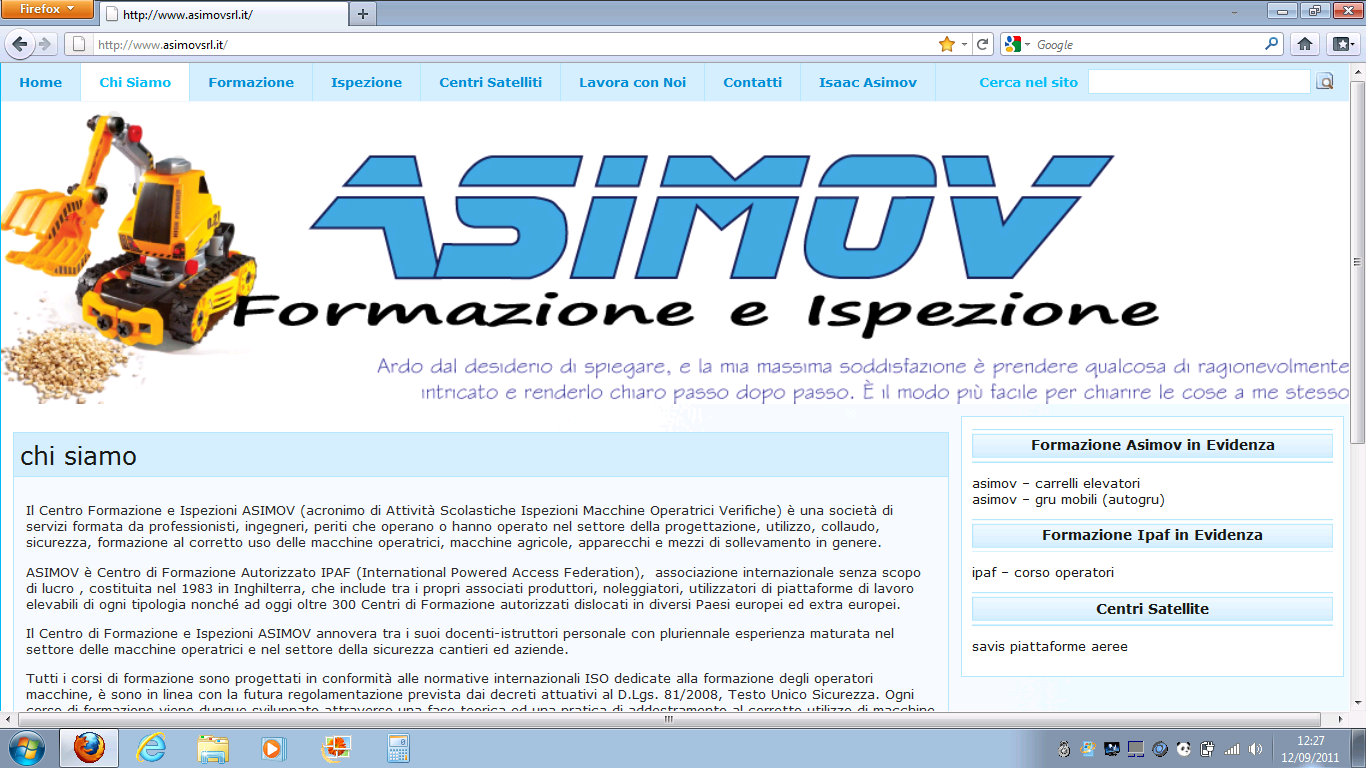 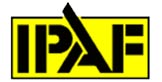 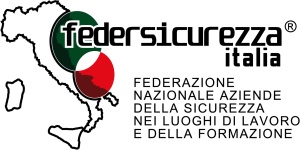 Attività Scolastiche Ispezioni Macchine Operatrici Verifiche                                    Sede Legale : Via Lionello Fiumi, 22 – 37010 CAVAION VERONESE (VR)Unità Locale : C.so Piemonte, 51 – Autoporto  Pescarito - 10099 SAN MAURO (TO)Segreteria corsi : Via Statuto, 6 - 12100 CUNEO - Tel. 0171.55.22.98  – Fax. 011.274.96.76 - Tel . 342.533.27.07   C/F e Partita IVA : 04048300232 -   www.asimovsrl.it    info@asimovsrl.it   MODULO DI ISCRIZIONE AI CORSI DI FORMAZIONE (DA COMPILARE IN STAMPATELLO)     ASIMOV                  IPAF             CORSO COMPLETO           AGGIORNAMENTODati del Datore di LavoroNome della società : ……………………………………………………………………..Responsabile del personale iscritto…………………………………………………..Part. IVA : …………………………………………………………………………………..Attività :……………………………………………………………………………………..Indirizzo:…………………………………………………………………………………….____________________________________________________________________________________________1111111111111111111111111111111CAP……………………Città………………………………………………………………Tel. :………………………………… Fax:………………………………………………..e-mail :  …………………………………………………………………………………….Dati dell’IscrittoCognome : …………………………………………………………………………………Nome : ………………………………………………………………………………………Mansione……………………………………………………………………………………Codice Fiscale ……………………………………………………………………………..Nato/a    il :………./…………/………….Nato/a    a :……………………………………………………………CAP………………                Provincia/Stato (per stranieri)...…………………………………………………………Residente in :…………………………………………………… CAP……………………Provincia……………………………………………………………Via: ……………………………………………………………………….N…………………Tel. :……………………………………………… Fax:…………………………………….e-mail :  ………………………………………………………………………………………Patente di guida :                 SI                NO               TIPO…………………………..Iscrizione al corso per operatore di:Carrelli elevatori              – esperienza :  - SI     ANNI……………          -  NO Gru Mobili (Autogrù)       – esperienza :  - SI     ANNI……………          -  NO           Gru a Ponte (Carriponte) – esperienza :  - SI     ANNI……………          -  NOGru a Torre                       – esperienza :  - SI     ANNI……………          -  NOGru su Autocarro              – esperienza :  - SI     ANNI……………          -  NOMacchine Mov. Terra        – esperienza :  - SI     ANNI……………          -  NO      Piattaforme aeree            – esperienza :   - SI     ANNI……………          -  NO           Sollevatori telescopici     – esperienza :  - SI     ANNI……………          -  NO           Trattori agricoli                – esperienza :   - SI     ANNI……………          -  NOAltri attrezzature di lavoro :………………………………………………………..……………………………   – esperienza :   - SI     ANNI……………          -  NO (°) Segnare con una ‘X’ il/i corso/i prescelto/iDICHIARAZIONI DEL PARTECIPANTE AL CORSOIl partecipante, dichiara di conoscere la lingua italiana parlata e scritta.DICHIARAZIONE DI CONSENSO PER IL TRATTAMENTO DEI DATI PERSONALI AI SENSI DELLA LEGGE 196/2003 SULLA PRIVACY. Il partecipante, tenendo conto di quanto previsto dall’art.10 della legge 196/2003, acconsente al trattamento dei dati personali contenuti nel presente modulo di iscrizione.   Data: ___/___/_____ Firma del partecipante    __________________________________DICHIARAZIONI DEL DATORE DI LAVOROSi attesta che i dati sopra riportati sono veritieri. Si attesta inoltre l’idoneità psico-fisica del candidato al lavoro specifico di operatore di apparecchi di sollevamento.(*) Timbro e firma della società ____________________________________(*) nel caso di candidato non occupato, allegare certificato medico di idoneità._______________________________________________________________________________srl  -  Sede Legale : Via Lionello Fiumi, 22 – 37010 CAVAION VERONESE (VR)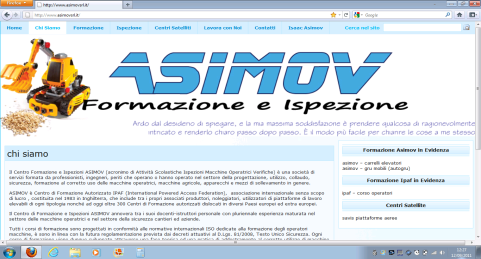 Unità Locale : C.so Piemonte, 51 – Autoporto  Pescarito - 10099 SAN MAURO (TO) – C/F e Partita IVA : 04048300232Segreteria corsi : Via Statuto, 6 - 12100 CUNEO - Tel. 0171.55.22.98 - Fax. 011.274.96.76 - Tel . 342.533.27.07    Internet: www.asimovsrl.it  E-mail: info@asimovsrl.it